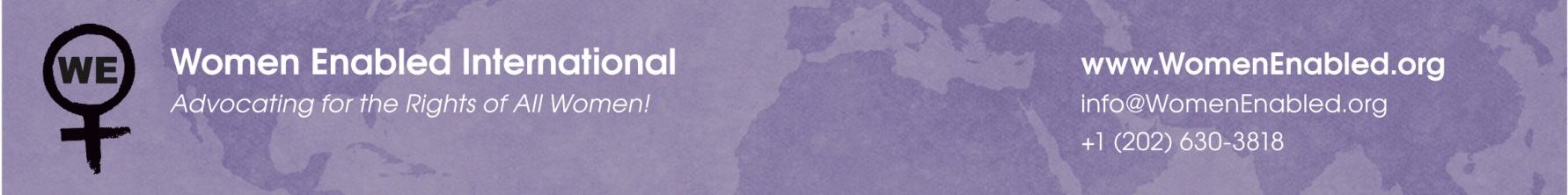 Women Enabled InternationalSubmission to the Special Rapporteur on the Right of Everyone to the Enjoyment of the Highest Attainable Standard of Physical and Mental HealthReport on Medical Education and Health Workforce StrengtheningMay 20, 2019  Women Enabled International (WEI) welcomes the opportunity to provide information to the Special Rapporteur on the Right of Everyone to the Enjoyment of the Highest Attainable Standard of Physical and Mental Health for his forthcoming report on medical education and health workforce strengthening.  WEI works at the intersection of women’s rights and disability rights to advance the rights of women and girls with disabilities around the world. Through advocacy and education, WEI increases international attention to—and strengthens international human rights standards on—issues such as violence against women, sexual and reproductive health and rights, access to justice, education, legal capacity, and humanitarian emergencies. Working in collaboration with women with disabilities rights organizations and women’s rights organizations worldwide, WEI fosters cooperation across movements to improve understanding and develop cross-cutting advocacy strategies to realize the rights of all women and girls.Women Enabled InternationalSubmission to the Special Rapporteur on the Right of Everyone to the Enjoyment of the Highest Attainable Standard of Physical and Mental HealthReport on Medical Education and Health Workforce StrengtheningMay 20, 2019 Women and girls with disabilities make up a substantial portion of the world population. Yet, globally, health workers do not receive adequate pre-service education or in-service training on health care provision for women with disabilities, particularly in the context of sexual and reproductive health care. This systemic failure in health workforce education means that health workers are often not trained on the lives and rights of women with disabilities and on how to provide them with adequate care. As a result, disabled women are more likely than others to face violations of their right to health, including sexual and reproductive health (SRH), in the context of the patient-provider relationship. Impact of Inadequate Health Worker Training on the Sexual and Reproductive Rights of Women with Disabilities The lack of adequate health care provider training significantly impacts the information, goods and services women with disabilities receive in SRH care settings, as well as the degree to which they can exercise their rights. In interactions with providers, disabled women frequently encounter substandard care, a lack of specialized care, significant communication barriers, negative provider attitudes, verbal abuse, degrading treatment, and violations of their rights to confidentiality, informed consent and autonomy in health decision-making. For example, due in part to providers’ misconceptions and discriminatory stereotypes about their sexuality, ability to make decisions for themselves, and ability to be good parents, women with disabilities may not be offered needed SRH information, goods, and services—such as contraception, STI prevention or screening for reproductive cancers—and are frequently subjected to medical interventions without their consent, including forced sterilization, abortion, and contraception.  In addition, reproductive health care providers often demonstrate a lack of sensitivity, courtesy, and support for women and girls with disabilities, largely due to the lack of appropriate, evidence-based training for health care providers. Disabled women may also be denied needed confidentiality and privacy by health care providers because providers do not feel comfortable communicating directly with them and, as a result, these women may also not receive needed health information.  Furthermore, because SRH providers do not have a full understanding of the health needs of women with disabilities, some may consider them a “high risk” group for pregnancy and delivery when, in reality, pregnancy for women with disabilities is not necessarily more “high risk” than it is for other women, or may insist that they must give birth via Caesarean section, even though in practice this is not always necessary.States Have an Obligation to Ensure Health Care Workers are Adequately Trained, Skilled, and Culturally Competent to Provide Sexual and Reproductive Health Care to Women with Disabilities States have a human rights obligation to ensure that the health care workforce provides acceptable and good quality services to disabled women, which further requires that health workers are adequately trained to provide those services.  The Committee on the Rights of Persons with Disabilities (CRPD Committee) has affirmed that women with disabilities have the right “to have control over and decide freely and responsibly on matters related to their sexuality, including sexual and reproductive health, free of coercion, discrimination and violence” and has found that “[t]he lack of awareness, training and policies to prevent harmful stereotyping of women with disabilities by public officials, . . . [including] health service providers, . . . can often lead to . . . violations of rights.” To this end, the Committee on Economic, Social, and Cultural Rights has found that “reasonable accommodation must be made to enable persons with disabilities to fully access sexual and reproductive health services on an equal basis, such as physically accessible facilities, information in accessible formats and decision-making support, and States should ensure that care is provided in a respectful and dignified manner that does not exacerbate marginalization.” The CEDAW Committee has further called on States to “take appropriate measures to ensure that health services are sensitive to the needs of women with disabilities and are respectful of their human rights and dignity” and has also recommended that States provide training to medical professionals to “raise awareness toward their own prejudices” about women with disabilities. The CRPD Committee has also specifically recommended that at least one State “[c]onduct training to ensure that health-care practitioners are aware of the rights of persons with disabilities under the Convention and have the tools to provide appropriate advice for persons with disabilities, including on sexual and reproductive rights.”Good Practices: Health Workforce Training on the Provision of Care to Women with Disabilities Studies have repeatedly shown the benefits of integrating disability education into pre-service training for health care providers. More comprehensive training curricula have addressed “discriminatory attitudes and practices, communication skills, physical accessibility, the need for preventative care, and the consequences of poor care coordination” and have been led by people with disabilities.  These types of educational interventions—particularly when led by people with disabilities—have been successful in changing provider attitudes and stereotypes concerning people with disabilities.  In-service training on the provision of health care to disabled women can also have a significant impact on service delivery and health outcomes. For example, the Disabled Women’s Network and Resource Organization (DWNRO) in Uganda developed a program to target discrimination and barriers pregnant women with disabilities faced in accessing healthcare. Through workshops with doctors and midwives, DWNRO succeeded in making hospital wards more accessible through physical modifications, attitudinal changes, and training midwives in sign language.Indicators To Assess and Monitor Progress on Rights-Based Approaches To Health Worker EducationThe following indicators may be useful in assessing States’ progress towards addressing shortcomings in health workforce training related to the SRH needs and rights of disabled women: Sexual and reproductive health services for women and adolescent girls with disabilities are included in the mandatory pre-service training curriculum for healthcare providers. Pre-service health worker education includes training to provide appropriate attention, support and assistance to women with disabilities, on applicable human rights standards, and on identifying and combating discriminatory norms and values in relation to disabled women.  Health care facilities and equipment are physically accessible, services and goods are financially accessible, information is available in accessible formats, and health care providers consistently offer communications and decision-making support to disabled women.Public and private health care providers offer SRH services to, and receive continuing, in-service education on working with, women and adolescent girls with disabilities.Conclusions and Recommendations As part of his report on medical education and health workforce strengthening, we hope that the Special Rapporteur recognizes the following key points, in order to improve the quality of care provided to disabled women: Lack of provider training contributes to violations of the right to health for women and girls with disabilities. States must ensure that health care personnel are trained to work with women and girls with disabilities and about their rights and lived experiences, as a means of changing attitudes and practices and encouraging the accessibility of health information, goods, and services, particularly in the context of SRH .In particular, States must ensure that health care workers are trained to provide services that are based on dignity and that respect the autonomy of persons with disabilities. Women and girls with disabilities must be able to make decisions for themselves about their sexuality and reproduction, with support to ensure their voluntary and informed consent when needed. States must support health care workers to provide quality, acceptable, and accessible care to disabled women through the provision of evidence-based clinical practice guidelines, in-service continuing education, and medical equipment and informational resources that are sensitive to the needs of disabled women, as well as communications assistance to women with disabilities when needed.Thank you for your time and attention to this submission. Should you have any questions or require further information, please do not hesitate to contact WEI at the email addresses provided below. Stephanie Ortoleva, President and Executive Director (president@womenenabled.org) Alisha Bjerregaard, Acting Director of U.N. Advocacy (a.bjerregaard@womenenabled.org) 